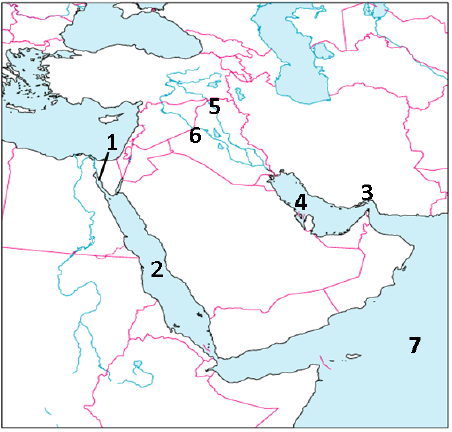 Identifique las entidades físicas numeradas en el diagrama de la derecha. (SS7G5a)1: ______________________________2: ______________________________3: ______________________________4: ______________________________5: ______________________________6: ______________________________7: ______________________________8: ______________________________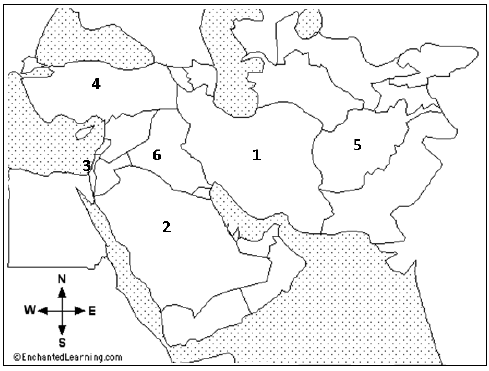 Identifique los números de los países del suroeste asiático en el mapa de la derecha. (SS7G5b)1: ______________________________2: ______________________________3: ______________________________4: ______________________________5: ______________________________6: ______________________________7: ______________________________8: ______________________________Identifique los números de los países del suroeste asiático en el mapa de la derecha. (SS7G5b)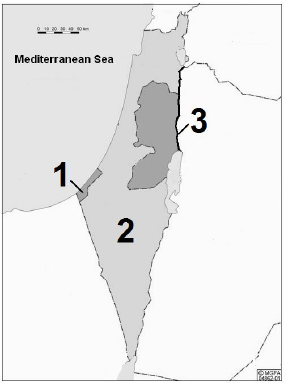 1: ______________________________2: ______________________________3: ______________________________Identificar los tres principales problemas de agua en SW Asia.  (SS7G6a)____________________, b. __________________________, c. ________________________¿Cómo afecta un país que construye una presa en un río el suministro de agua del país vecino? (SS7G6a)________________________________________________________________________________¿Cómo afecta la contaminación del agua al riego y al agua potable? (SS7G6a)________________________________________________________________________________¿Cómo afecta el acceso desigual al agua el riego y el agua potable? (SS7G6a)________________________________________________________________________________¿Por qué la mayoría de las personas en SW Asia viven cerca del suministro de agua? (SS7G7a)________________________________________________________________________________¿Por qué la población del desierto del Sahara es baja? (SS7G7a)________________________________________________________________________________¿Cuál es la principal determinación de dónde viven las personas en SW Asia? (SS7G7a)________________________________________________________________________________¿Cuál es la diferencia entre un grupo étnico y un grupo religioso? (SS7G8a)________________________________________________________________________________________________________________________________________________________________¿Qué tienen en común los grupos étnicos de árabes, persas y kurdos? (SS7G8b)________________________________________________________________________________________________________________________________________________________________¿Qué características tienen en común las religiones del judaísmo, el islam y el cristianismo? (SS7G8c)________________________________________________________________________________________________________________________________________________________________Comparar y contrastar las religiones del judaísmo y el Islam en el suroeste de Asia. (Tal como Edificio Sagrado, Texto Sagrado, Líder, Nombre de Dios y Símbolo, etc.) (SS7G8c)________________________________________________________________________________________________________________________________________________________________________________________________________________________________________________Comparar y contrastar las religiones del Islam y el cristianismo en suroeste de Asia. (Tal como Edificio Sagrado, Texto Sagrado, Líder, Nombre de Dios y Símbolo, etc.) (SS7G8c)________________________________________________________________________________________________________________________________________________________________________________________________________________________________________________